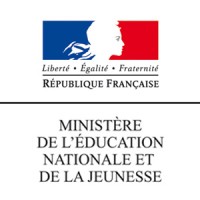 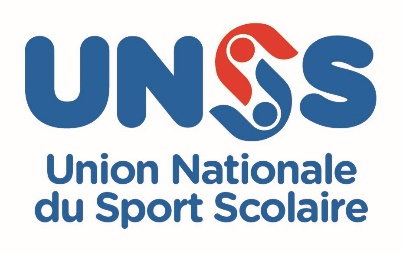 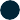 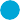 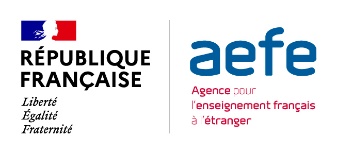 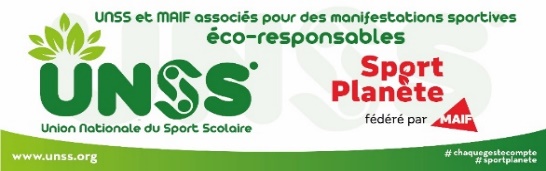 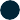 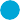 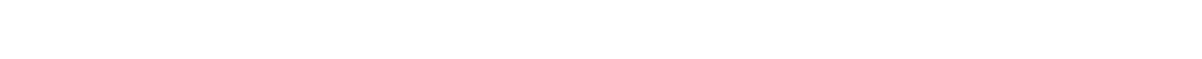 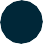 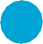 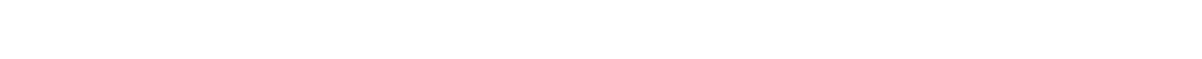 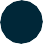 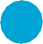 DOSSIER DE CANDIDATURE 2022-2023ECORESPONSABILITÉ« Action en faveur d’une pratique à l’AS respectueuse de l’environnement,Au service d’une génération responsable engagée ! »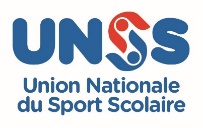 LABELLISATION AS ECORESPONSABLE 2023PRIX NATIONAL « ECORESPONSABILITE » UNSS 2023               Le dossier doit être renseigné directement sur ce document Word puis envoyé, scanné, en PDF.À destiner au plus tard le 26 mai 2023 à ecoresponsabilite@unss.orgCopie aux services départemental et régional UNSS de votre académie.Thématique : ECORESPONSABILITÉ« Action en faveur d’une pratique à l’AS respectueuse de l’environnement,Au service d’une génération responsable engagée »3 axes possibles :Environnemental : espaces verts et biodiversité, préservation de l’éco système, transport-énergie, compensation carbone, déchets et ramassage…Social : accessibilité, lutte contre l’exclusion, accès à la pratique, durabilité, fidélisation, éthique, aspect solidaire, développement de la pratique artistique et sportive au profit du territoire et du public scolaire, santé et bien-être, bien bouger, manger et boire, aspect « RSE » pour donner une seconde vie -matériel, vêtements- en lien avec des associations caritatives…Economique : accès tous publics, approvisionnement, modification des modes de production et de consommation, mise en valeur des circuits courts, gouters zéro déchet en lien avec les producteurs locaux, meilleure connaissance, reconnaissance et valorisation de la richesse des territoires…Action en faveur de « l’Ecoresponsabilité », différents parcours possibles :Alimentation-restauration -s’adapter pour mieux consommer, circuits courts-Mutualisation -déplacements et partage, donner une seconde vie au matériel-Environnement -découverte et respect, protection et plantation-Zéro déchet et pollution -plogging, trier et recycler-Nature et citoyenneté -espaces verts et bio-diversité, préservation de l’éco système-PRECISIONTous les dossiers seront étudiés par la Commission Nationale UNSS Développement Durable à deux finalités :Labellisation AS « Ecoresponsable » : avec dotation financière pour les AS présentant des projets innovants.Prix Ethique ECORESPONSABLE : les 6 meilleurs dossiers des AS labellisées seront retenus au titre de lauréats invités dans un lieu prestigieux.VOTRE ASSOCIATION SPORTIVE Type d’établissement (Collège, Lycée, Lycée professionnel, IME, CFA…) :...............................................................................................................................................................Nom de l’établissement :...............................................................................................................................................................Ville :...............................................................................................................................................................Département et académie :...............................................................................................................................................................Nom de l’AS :...............................................................................................................................................................N° de l’AS :...............................................................................................................................................................Adresse postale :...............................................................................................................................................................Nom et Prénom du Chef d’Établissement :...............................................................................................................................................................Portable :...............................................................................................................................................................E-mail :..............................................................................................................................................................Avez-vous déjà candidaté ? Si oui, quelle(s) année(s) :...............................................................................................................................................................Avez-vous déjà été lauréat ? Si oui quelle(s) année(s) et dans quelle(s) thématique(s) :.............................................................................................................................................................PERSONNE RÉFÉRENTE DE L’ACTIONNom et Prénom :...............................................................................................................................................................Portable :...............................................................................................................................................................E-mail :...............................................................................................................................................................Fonction dans l’établissement :......................................................................................................................................................L’ÉQUIPE DE LICENCIÉS A L’ASSOCIATION SPORTIVE IMPLIQUÉE DANS L’ACTION Nombre total de jeunes : .........	Nombre de filles : ............	Nombre de garçons : ..........Âge (fourchette) : ..........		Niveau(x) de classe : ..........Autres élèves de l’établissement impliqués :Nombre total de jeunes : .........	Nombre de filles : ............	Nombre de garçons : ..........Autres adultes de l’établissement impliqués et leurs fonctions : ..........Jeunes Officiels Ecoresponsables à l’AS :Nombre total de jeunes : .........	Nombre de filles : ............	Nombre de garçons : ..........Âge (fourchette) : ..........		Niveau(x) de classe : ..........Nombre total de bénéficiaires de l’établissement : .........	     PRÉSENTATION DE L’ACTIONTitre de l’action :...............................................................................................................................................................Si oui en quelle année :..............................................................................................................................................................CONTENU DE L’ACTIONCe dossier s’inscrit dans le cadre de l’obtention du label AS Ecoresponsable (ordre chronologique des axes travaillés avec contenu synthétique*)Caractéristiques (mettre une croix concernant votre action, plusieurs croix possibles)Contenu détaillé de l’action :............................................................................................................................................................................................................................................................................................................................................................................................................................................................................................................................................................................................................................................................Précision de la contribution de l’AS présentant une participation active sur le plan écoresponsable (commissions, formations, visios éventuelles compte-tenu de la crise sanitaire, manifestations et contributions sur la thématique -lieux et nature de la ou des rencontres-…) :............................................................................................................................................................................................................................................................................................................................................................................................................................................................................................................................................................................................................................................................Quel est le public bénéficiaire de cette action, au-delà des élèves impliqués dans celle-ci ?............................................................................................................................................................................................................................................................................................................................................................................................................................................................................................................................................................................................................................................................Quel a été l’élément déclencheur de l’action ?............................................................................................................................................................................................................................................................................................................................................................................................................................................................................................................................................................................................................................................................Comment cette action s’est-elle concrétisée ?.............................................................................................................................................................................................................................................................................................................................................................................................................................................................................................………………………………………………………………………………………………………………………………………………………….Quels sont les objectifs liés à la thématique choisie ?............................................................................................................................................................................................................................................................................................................................................................................................................................................................................................................................................................................................................................................................Bilan à la date du dépôt du dossier et impact sur l’établissement :............................................................................................................................................................................................................................................................................................................................................................................................................................................................................................................................................................................................................................................................Perspectives pour l’année à venir et pour le moyen terme :............................................................................................................................................................................................................................................................................................................................................................................................................................................................................................................................................................................................................................................................Citez les principaux partenaires :............................................................................................................................................................................................................................................................................................................................................................................................................................................................................................................................................................................................................................................................Y-a-t-il des relais médias ?............................................................................................................................................................................................................................................................................................................................................................................................................................................................................................................................................................................................................................................................Je soussigné(e) Nom.........................................................................................................................................................Prénom.....................................................................................................................................................Chef(fe) de l’établissement.....................................................................................................................        Atteste l’exactitude des informations déclarées ci-dessus et confirme cette candidature au Prix National « Ecoresponsabilité »*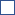 Accepte sans réserve et de manière irrévocable les termes et conditions du règlement et les décisions souveraines que prendra l’Organisateur pour sa parfaite application*Confirme mon consentement et celui de la personne référente du projet pour le recueil et le traitement des données personnelles nous concernant* * Chacune des cases ci-dessus devra être cochée. Fait à .............................................................. Le ..................................................................................Signature du (de la) chef(fe) d’établissement et cachet :Le DÉPÔT DES CANDIDATURES doit comporter :Le dossier de candidature 2022-2023 (en PDF)Une Vidéo de présentation de 45 secondes à 2 minutesLa vidéo reflétera l'action menée avec des prises de parole et des explications des licenciés et/ou du référent du projet-action. La commission nationale conseille fortement d’associer l’ensemble des documents supports à l’envoi de votre dossier de candidature, tels que :Présentation PowerPoint - KeyNote – Prezi – Glide, etc.Fichiers Word, PDFArticles de presseInterview de la communauté éducativePhotos au format Jpeg   IMPORTANTMerci de bien vouloir destiner le dossier de candidature par mail et de ne pas oublier d’associer l’ensemble des documents supports via un lien (drive) non périssable (pas de WeTransfer).DATE LIMITE D’ENVOI DES DOSSIERS DE CANDIDATURE, le VENDREDI 26 MAI 2023 à :ecoresponsabilite@unss.orgCopie aux services départemental et régional UNSS de votre académie.Pour toute question ou information complémentaire, merci de bien vouloir prendre contact avec vos services départementaux ou régionaux UNSS.Conformément aux dispositions du Règlement général sur la protection des données (RGPD), vous disposez d’un droit d’accès, de rectification, d’opposition et de suppression de vos données à caractère personnel. Vous pouvez aussi demander la limitation des traitements de données personnelles vous concernant. Pour exercer tout ou partie de ces droits, vous pouvez contacter notre responsable juridique, par e-mail, à l’adresse suivante : fabien.roland@unss.org. Vous avez également la possibilité d’introduire une réclamation auprès de la CNIL, via l’URL https://www.cnil.fr/fr/plaintes ou par courrier postal à l’adresse suivante : 3 place de Fontenoy TSA 80715 – 75334 Paris Cedex 07.Établissement classé en collège REP OU REP+ (Réseau d’Éducation Prioritaire) : Oui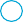   Non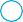 Lycée professionnel : Oui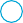   NonL’action est-elle en cours de réalisation ? Oui  NonL’action est-il déjà réalisée ? Oui  NonAXECONTENU SYNTHETIQUE *EnvironnementalSocialEconomiqueL’action implique l’AS mais aussi la communauté éducative dans son ensembleL’action est présenté de façon interdisciplinaire avec un accent sur la formationL’action s’inscrit dans un engagement incluant aussi les élèves éco délégués de chaque classeL’action impacte l’AS au-delà de l’établissement (associations, collectivités, clubs, comités…)